VIETNAM – Hoi An – Hoian Rosemary Boutique Hotel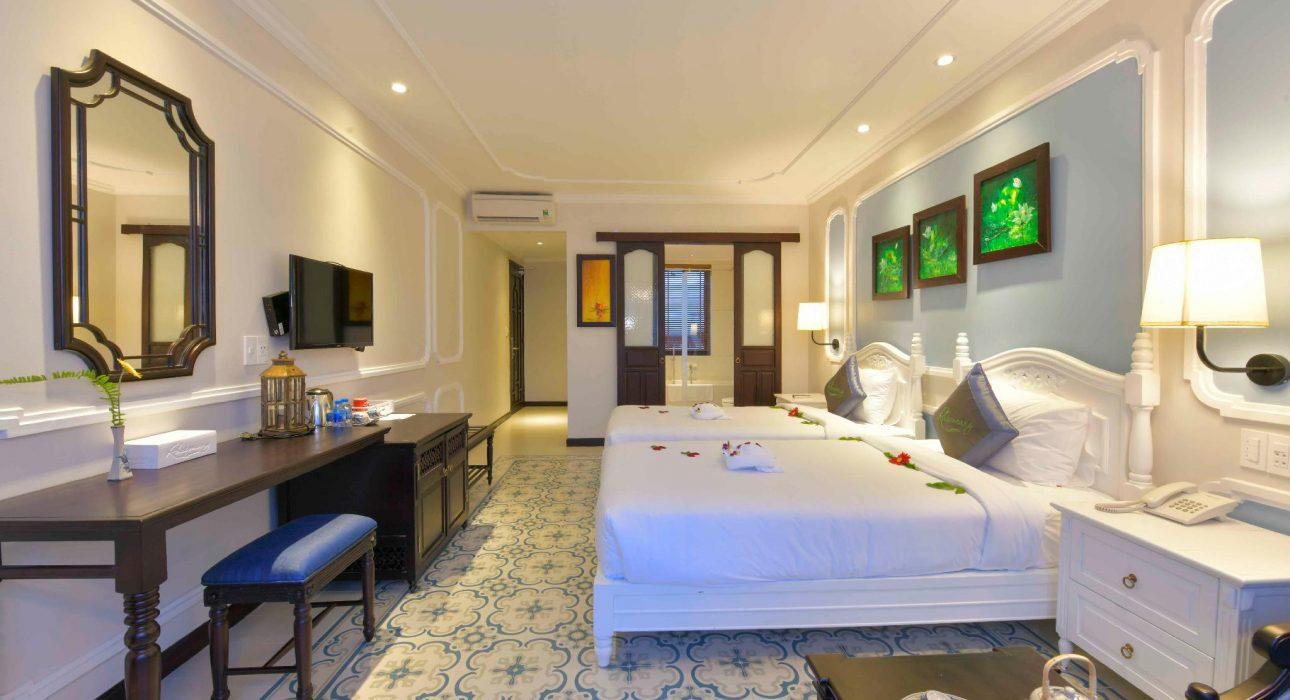 Over ViewThemeFamily, HoneymoonCountry - CityVietnam - Hoi AnMarket segmentGroupsOfficial category4*Easia categorySuperiorTotal number of rooms91Price level$$DescriptionSituated at a walkable distance to Hoi An Ancient Town and Cua Dai Beach, Hoi An Rosemary Boutique Hotel is a great hotel with a variety of services to make travelers enjoyable.Hoi An Rosemary Boutique Hotel is a 4-star hotel with 91 modern and spacious rooms. The hotel offers plenty of public facilities such as: swimming pool, restaurant, conference room, gym, spa… that will meet the need of traveler during their stay. In addition, there are many tours to visit the scenic, traditional village or the experience of shopping, cooking Hoi An traditional dish… which travelers can book for themselves. Besides of modern facilities and friendly staff service, customers can also enjoy variety of cuisines from Vietnamese cuisine to Western cuisine.Selling pointsCompetitive priceNear the centerTime & TransportationRoomsEasia's recommend room typeRoom type:Rosemary Deluxe: 49 rooms = 35 m2TPL Deluxe: DBL/TWIN +extrabed= 10 rooms = 45m2Rosemary Suite: 05 rooms = 45m2Family Quadruple:15 rooms= 50m2Family 02 bed suite: 06 rooms = 75m2Room configurationConnecting roomsThey don’t have connecting room.Extra bedThey have extra bed, it’s fixed bed.Queen bed1,8 x 2 mTwin beds1m1 x 2 m.Services & FacilitiesServices24 hour reception, 24/7 nursing &amp;amp; medical services, 24h security service, Airport transfer, Catering (beach, river, cave, other), Complimentary fresh towel, Credit Card payment, Massage, Room ServiceFacilitiesAir Conditioning, Bar, Bicycle, Business centre, Cable, satelite, Conference hall, Elevator, Family Room, Fitness centre, Flat screen TV, Free private parking, Outdoor swimming pool, Private Beach, Steam/Sauna, Terrace, TV Room, UmbrellaBusiness facilities detailsRestaurant information Rosemary RestaurantCapacity: 120 seats.Opening Hours: 6h30 am – 22:00 pmType of Cuisine: Vietnam and western dishes.PhotosHotel Photos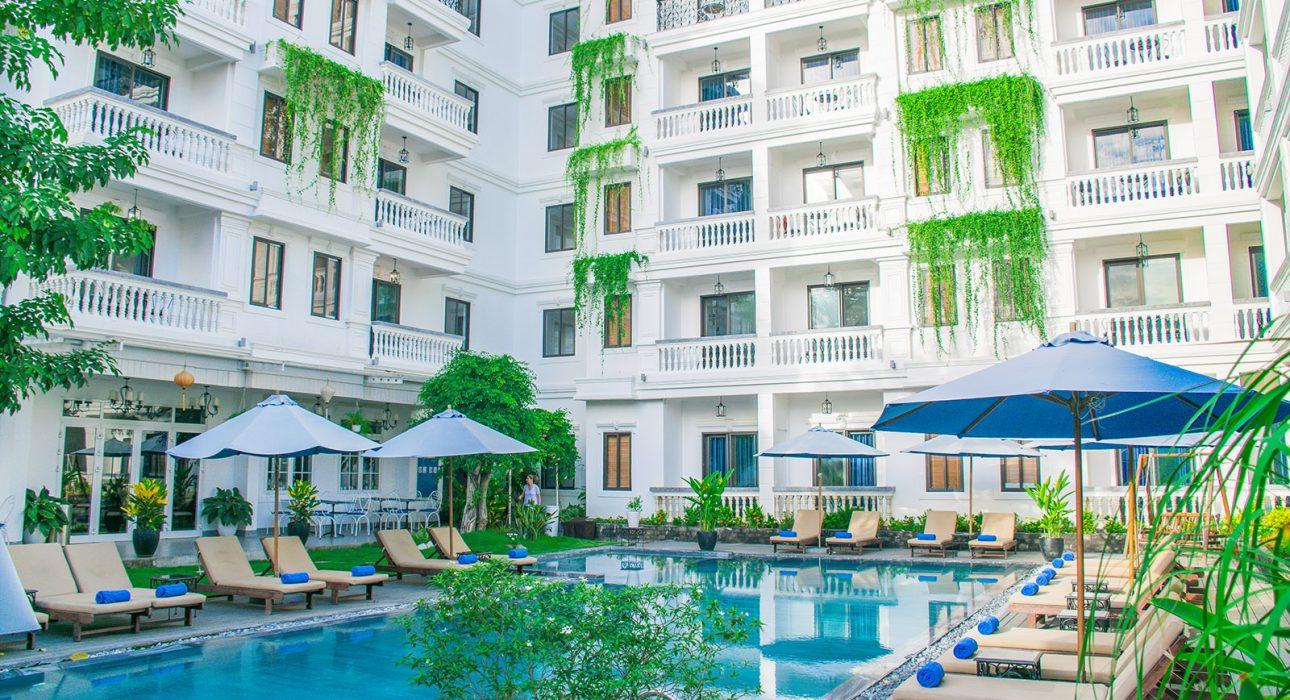 Rooms photos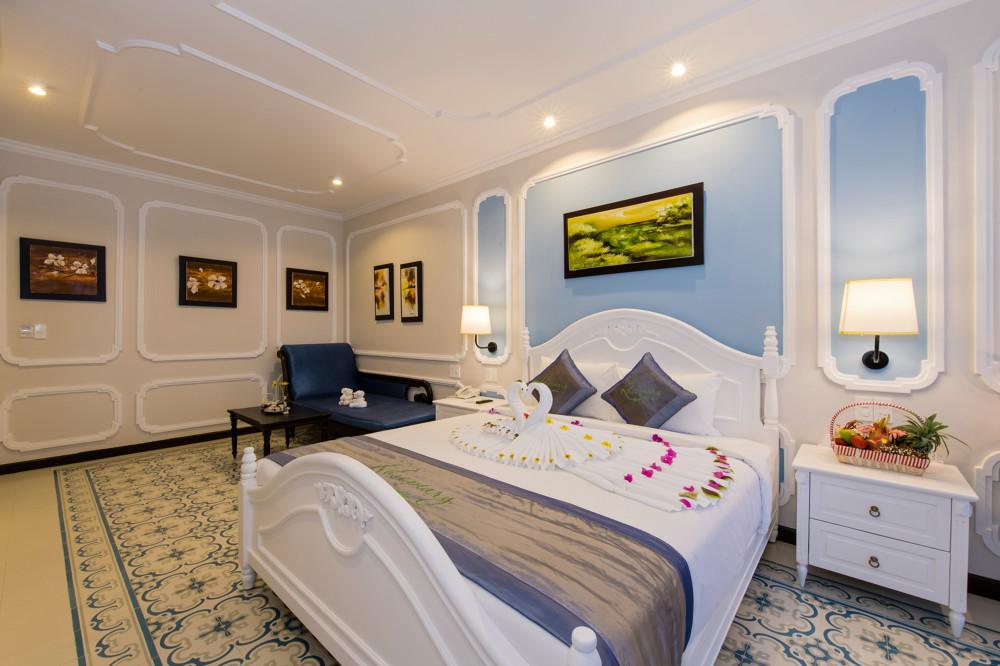 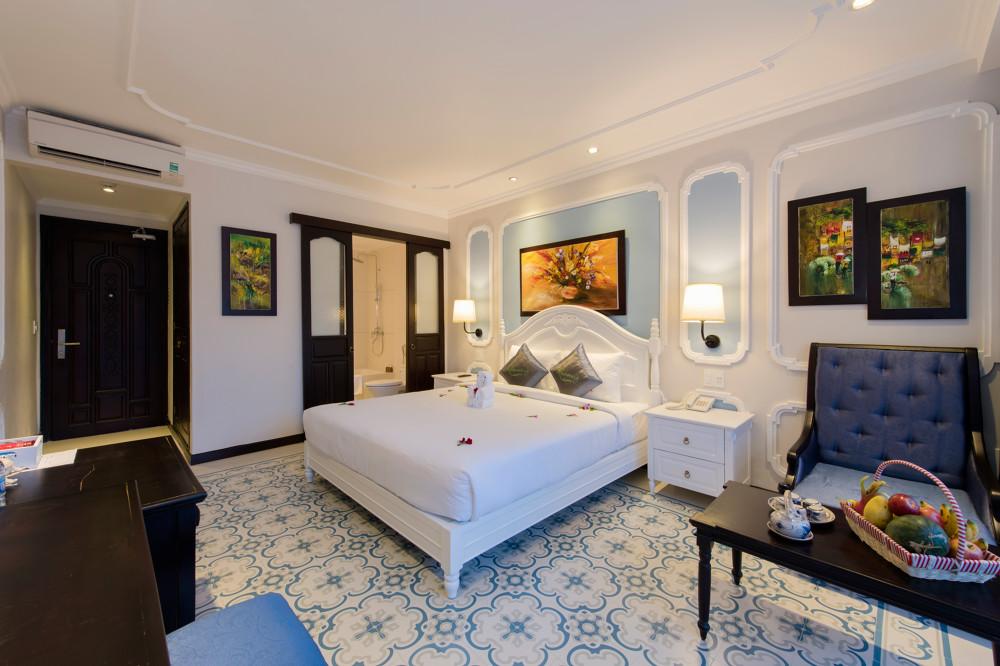 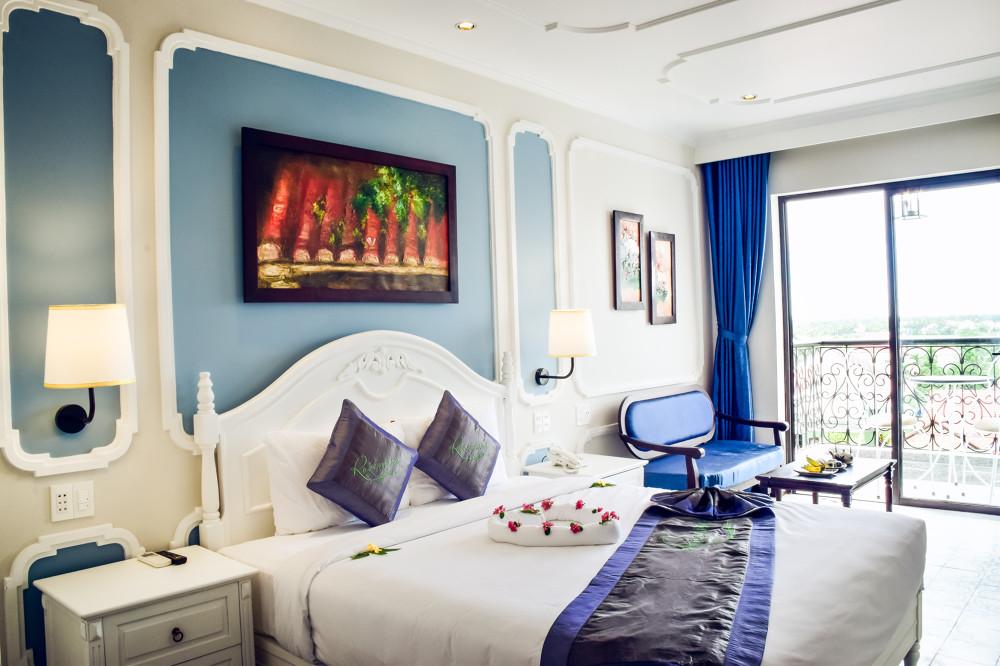 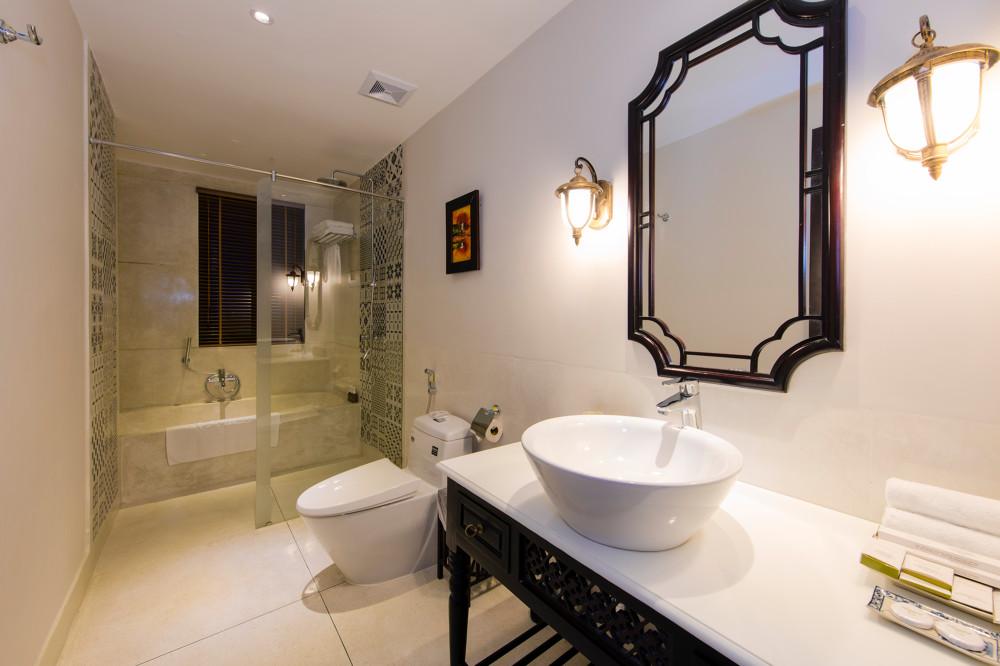 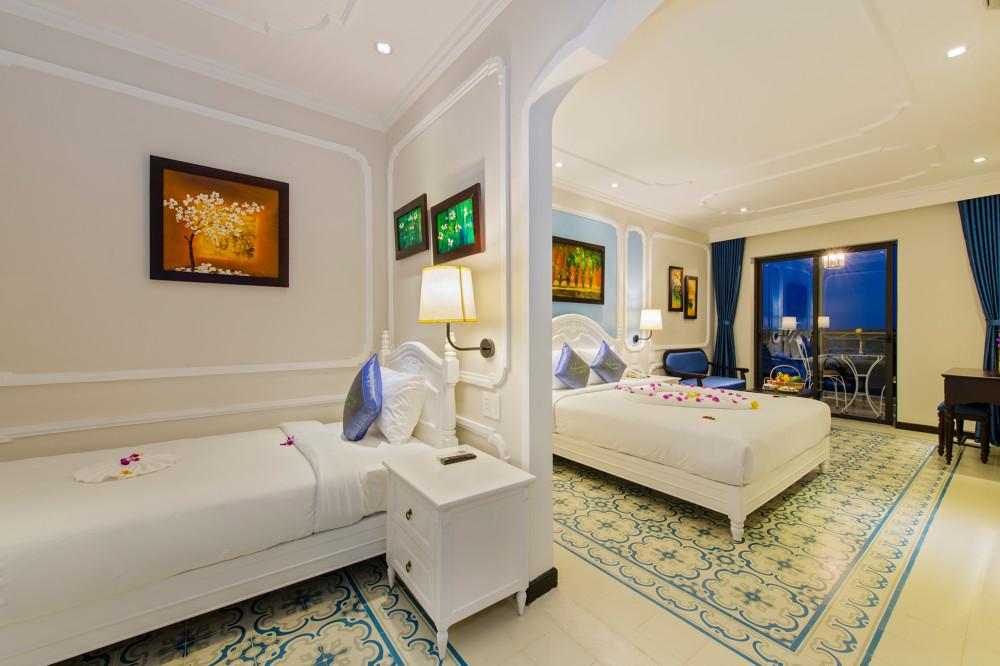 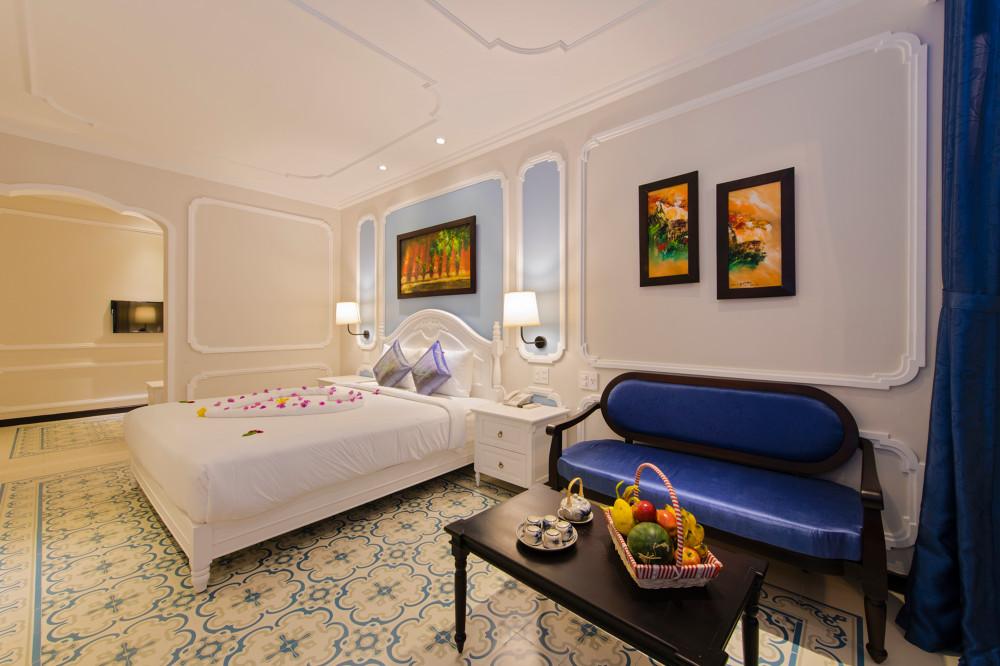 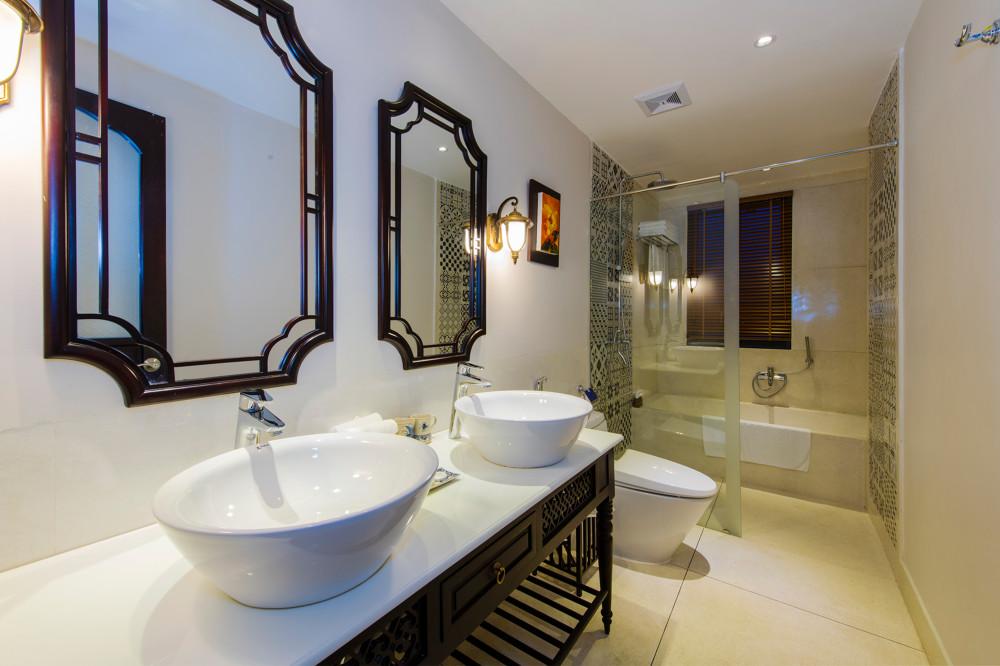 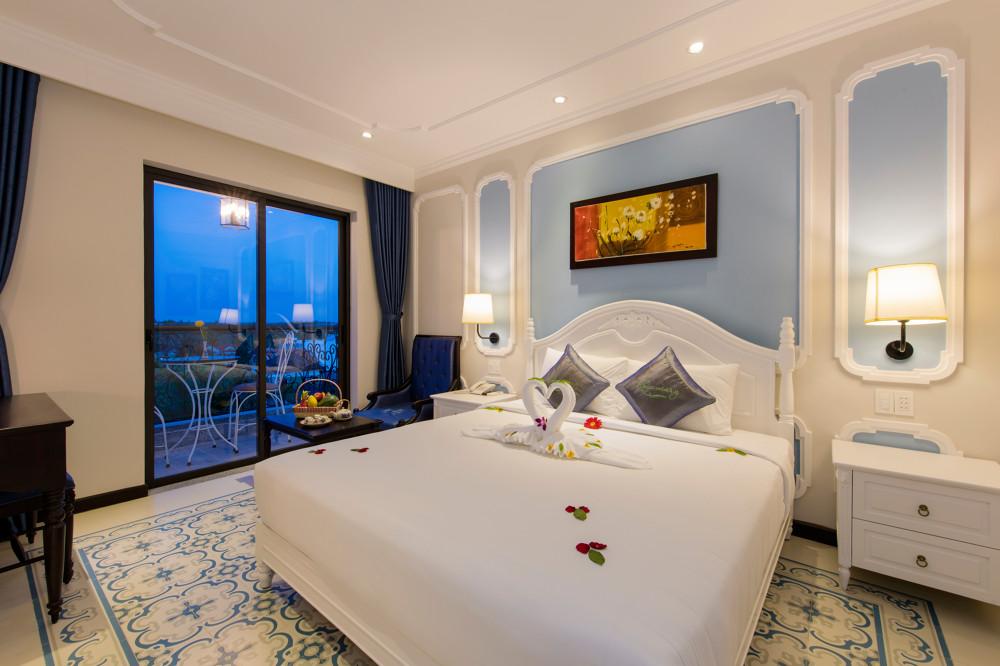 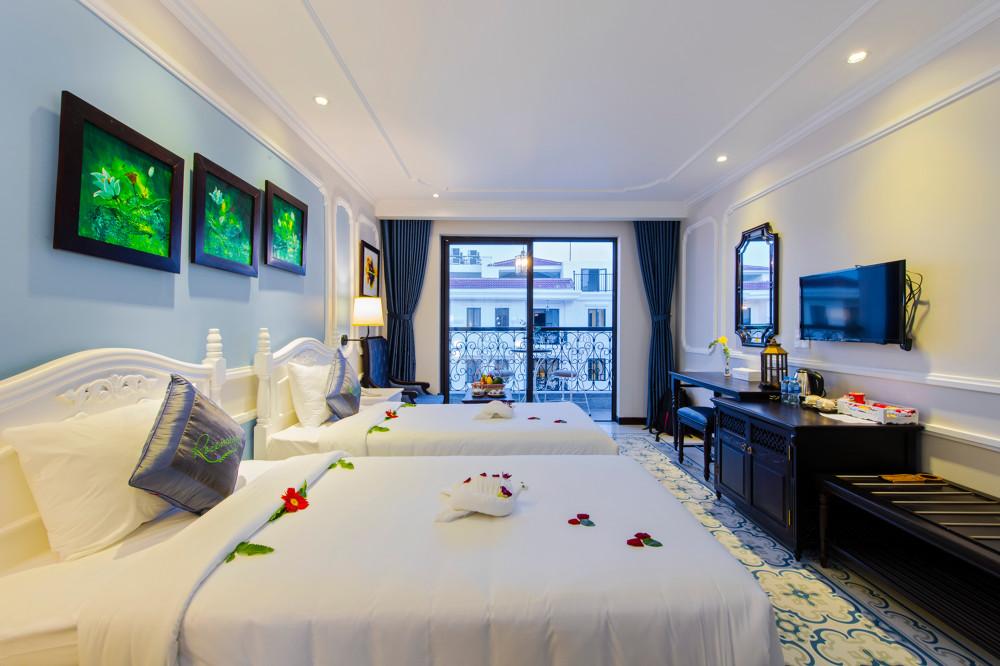 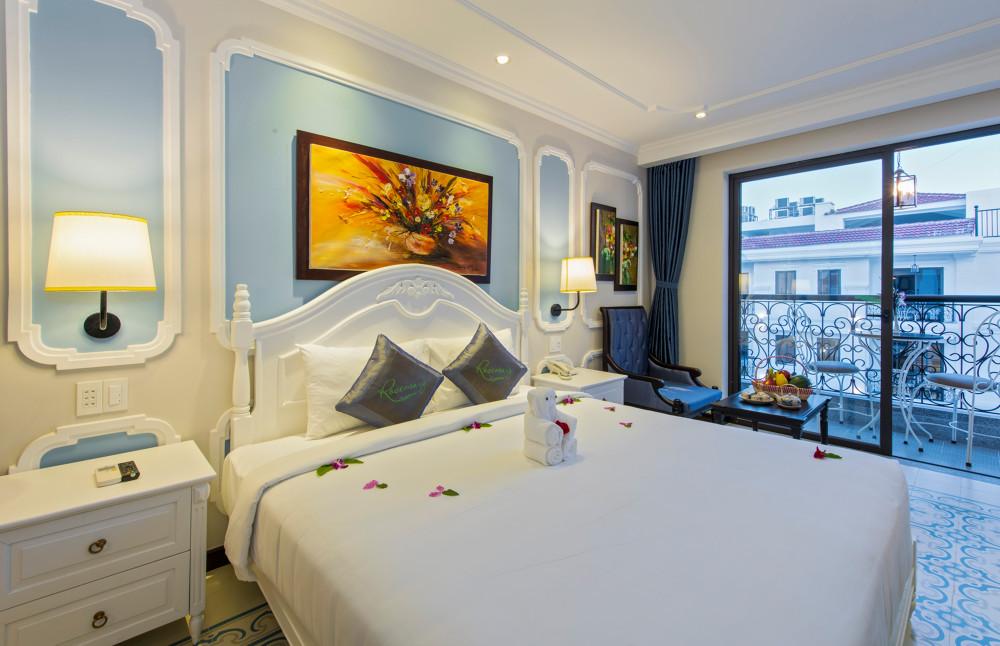 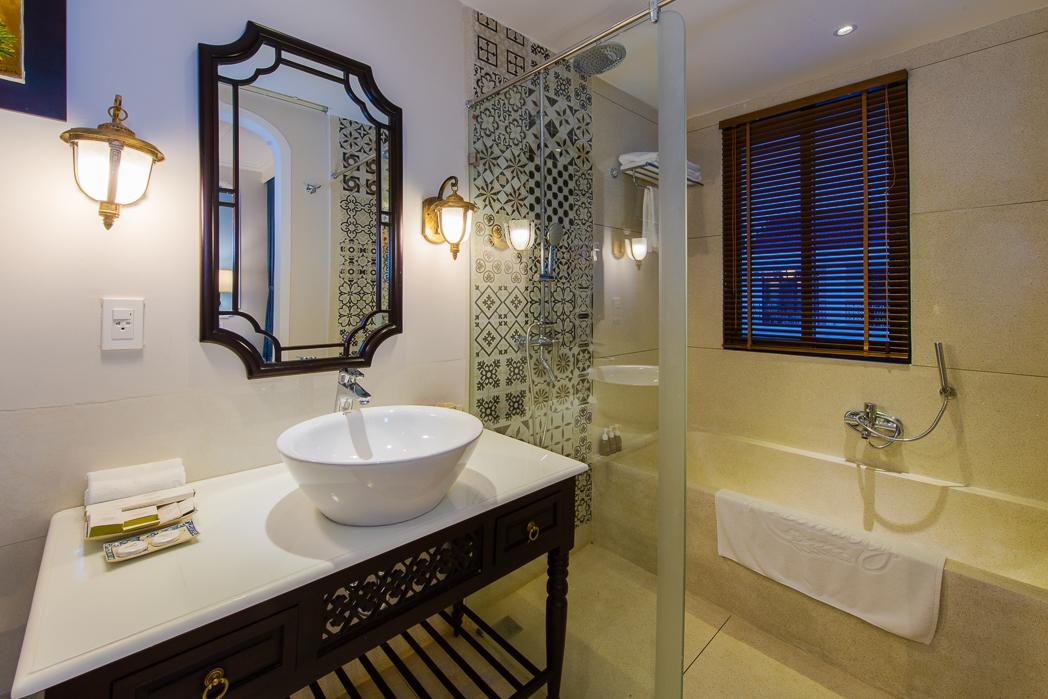 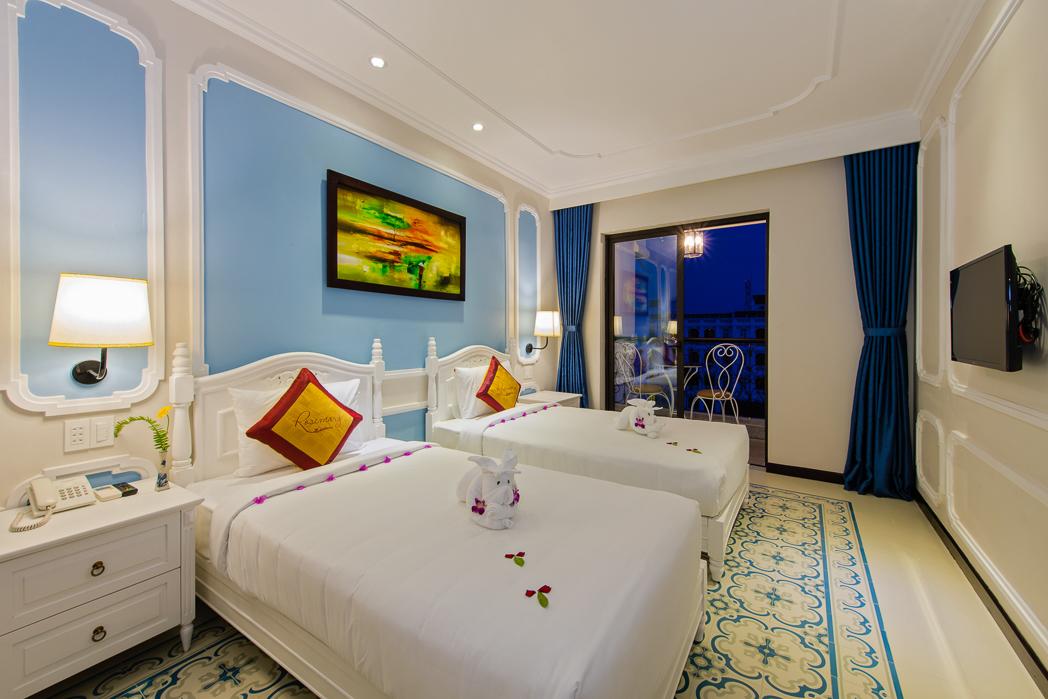 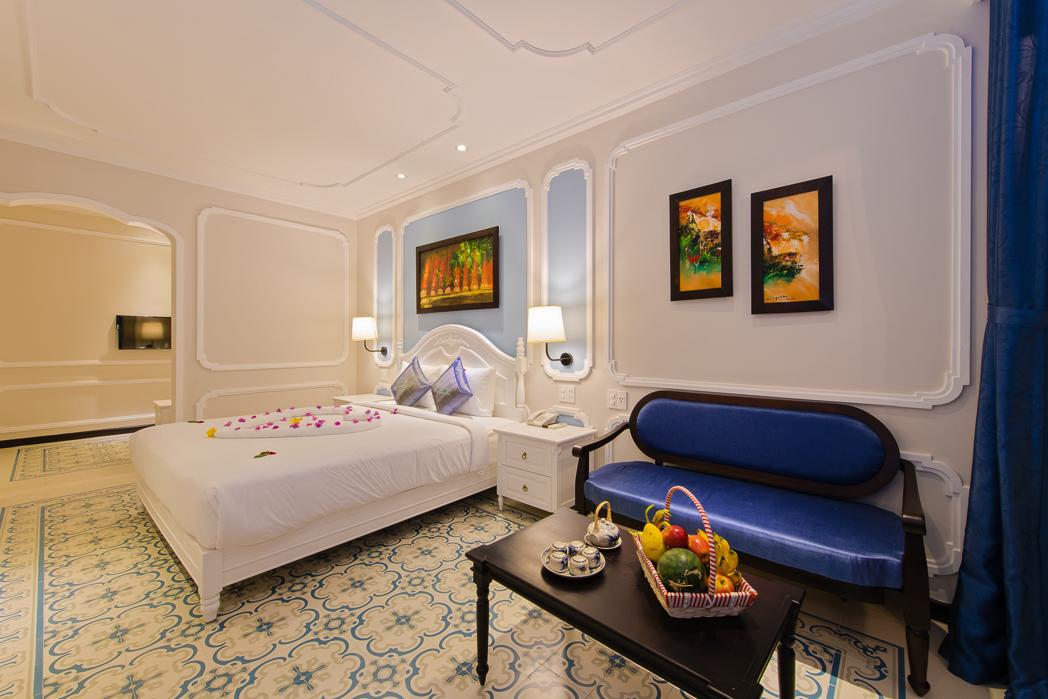 Restaurant photos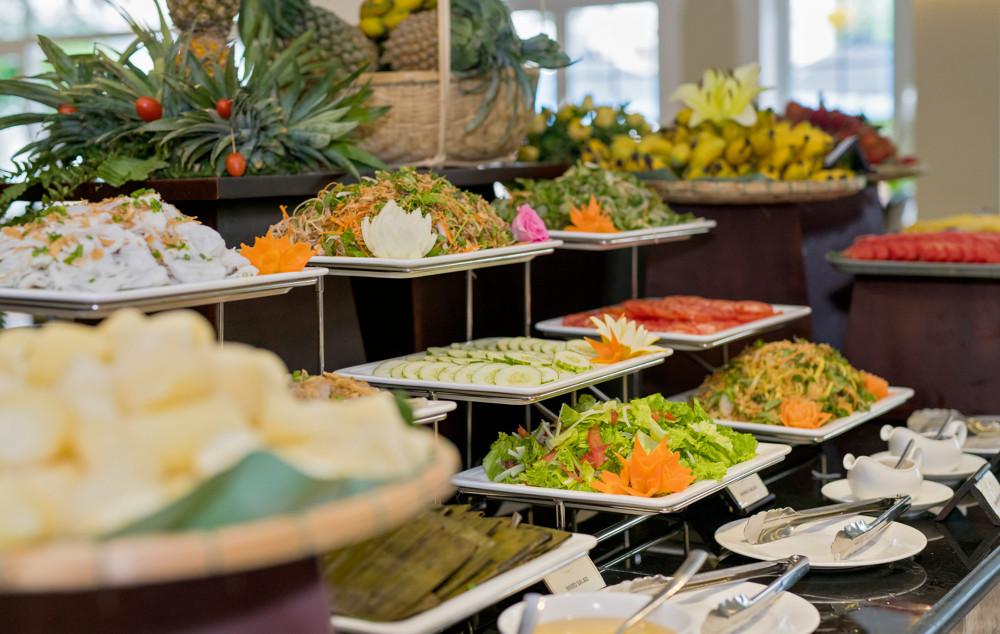 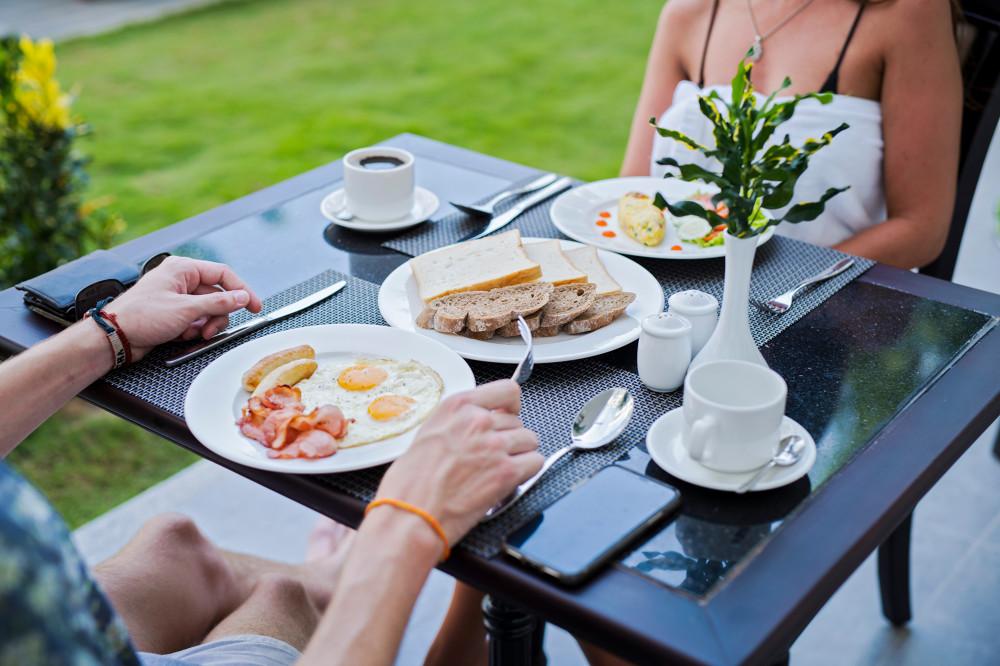 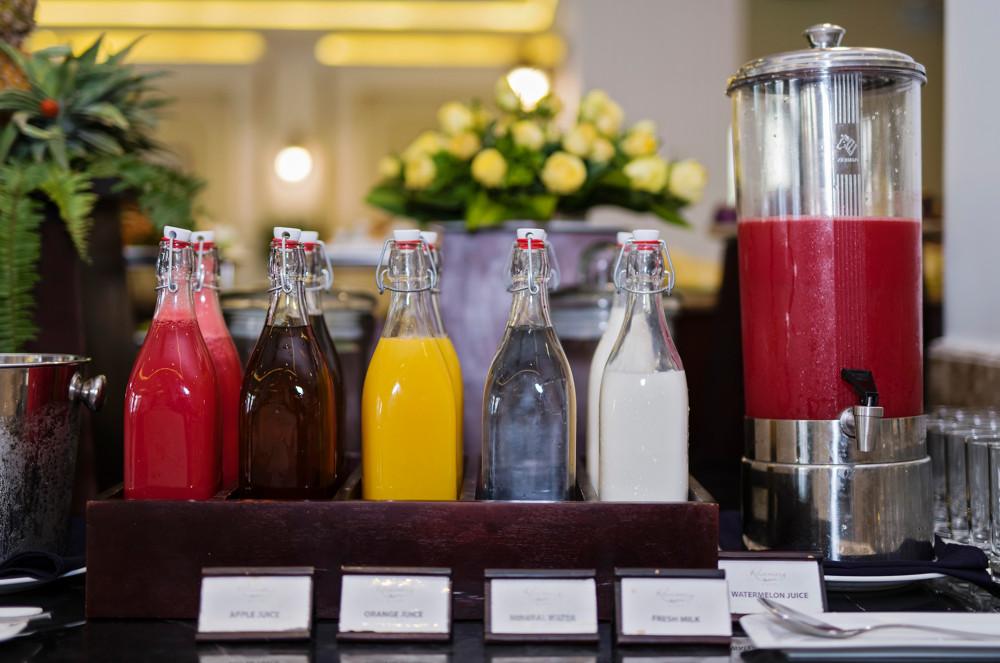 Business facilities photos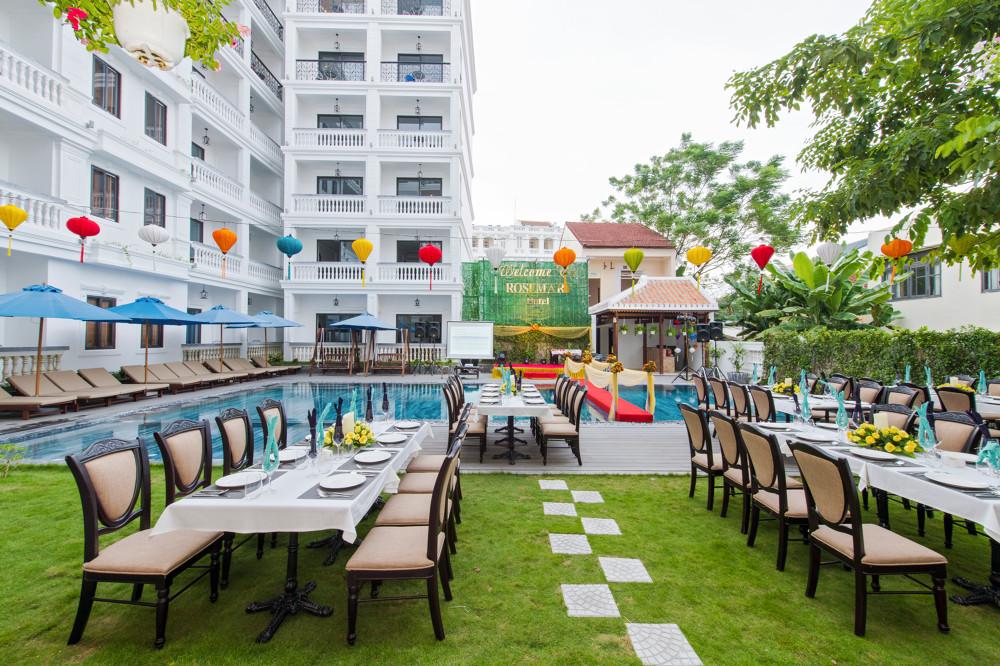 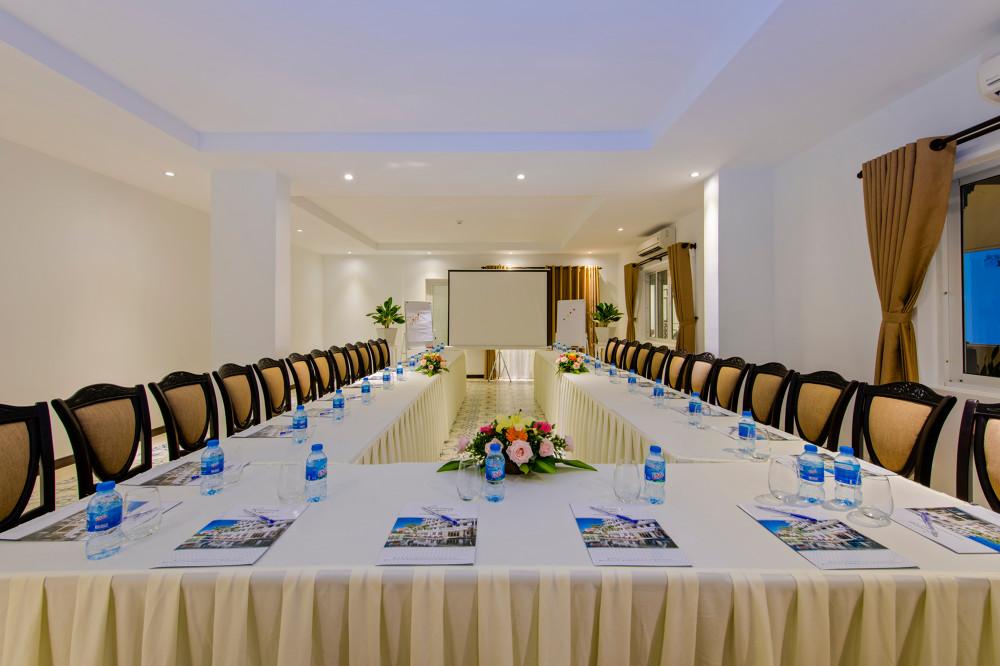 Services & facilities photosEasia Travel Head OfficeVietnam Head OfficeC/o: ATS Hotel, Suite 326 &327, 33B Pham Ngu Lao Street, Hanoi, VietnamTel: +84 24-39 33 13 62www.easia-travel.comFROMTODISTANCE (KM)BYDURATIONROAD CONDITIONHotelHoi An Town01kmShuttle bus05minutesGoodHotelAn Bang Beach4kmShuttle bus15 minutesGoodROOM NAMESIZECLASSROOMTHEATERU SHAPEBOARDROOMBANQUETMEETING ROOM4060324040